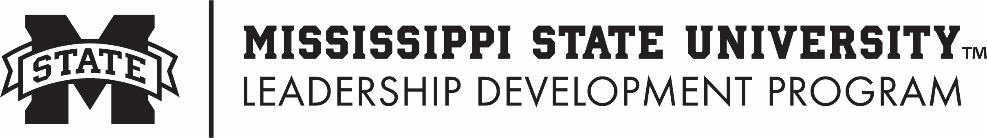                                                      Session Schedule l 2022-23                                                     Session Schedule l 2022-23                                                     Session Schedule l 2022-23                                                     Session Schedule l 2022-23DateSessionPresentersLocationAugust 25Kick OffDISCCommunicationMentor SelectionMr. Brad SkeltonDr. Mark E. Keenum181 McArthur HallLunch in Room 181Introduce Books- Fred Factor and Leaders Eat LastSeptember 8MSU OnlineImproving Influence and Gaining Buy-inAcademic AffairsLego ChallengeDr. Susan SealDr. Brent FountainDr. David Shaw181 McArthur HallOctober 13OREDLegal Concerns and Workplace IssuesLeadership EnvelopesDr. Julie JordanMs. Joan LucasMr. Brad Skelton181 McArthur Hall“The Fred Factor” discussionNovember 10DAFVMCrucial ConversationsDr. Keith CobleMr. Brad Skelton181 McArthur HallDecember 8Student AffairsHandling Difficult EmployeesSelf-Care and Work Life BalanceDr. Regina HyattBill BranchEAP-HumanaMr. Brad Skelton181 McArthur Hall“The Fred Factor” discussion                                                     Session Schedule l 2022-23                                                     Session Schedule l 2022-23                                                     Session Schedule l 2022-23                                                     Session Schedule l 2022-23DateSessionPresentersLocationJanuary 6Compromise and CollaborationBuilding Trust and RespectLeading Groups EffectivelyCoaching Dr. Devon BrennerMs. Cindy MingMr. Brad Skelton181 McArthur HallFebruary 9Finance and AdministrationWorking with Upper ManagementDealing with Bad BossesLeadership CrestMr. Don ZantMr. Brad Skelton181 McArthur Hall“Leaders Eat Last” discussionMarch 9Development and AlumniSetting Goals and ExpectationsTime Management and DelegationMr. John Rush181 McArthur Hall                                                     Session Schedule l 2022-23                                                     Session Schedule l 2022-23                                                     Session Schedule l 2022-23                                                     Session Schedule l 2022-23DateSessionPresentersLocationApril 6Access, Diversity, and InclusionGoal Setting (Mission and Vision)How to Advocate for Yourself (Raises and Promotions)Survey/FeedbackMs. Ra’sheda Boddie-ForbesMr. Brad Skelton181 McArthur Hall“Leaders Eat Last” discussionMay 25Graduation ReceptionMr. Brad SkeltonParker Ballroom North, Hunter Henry Center2:00 – 3:30 p.m.